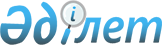 2023-2025 жылдарға арналған аудандық бюджет туралы
					
			Мерзімі біткен
			
			
		
					Қызылорда облысы Шиелі аудандық мәслихатының 2022 жылғы 21 желтоқсандағы № 33/3 шешімі. Мерзімі біткендіктен қолданыс тоқтатылды
      "Қазақстан Республикасының Бюджет кодексі" Қазақстан Республикасы Кодексінің 75-бабының 2-тармағына, "Қазақстан Республикасындағы жергілікті мемлекеттік басқару және өзін-өзі басқару туралы" Қазақстан Республикасы Заңының 6-бабының 1-тармағының 1) тармақшасына сәйкес Қызылорда облысы Шиелі аудандық мәслихаты ШЕШТІ:
      1. 2023-2025 жылдарға арналған аудандық бюджет 1, 2, 3-қосымшаларға сәйкес, оның ішінде 2023 жылға мынадай көлемдерде бекітілсін:
      1) кірістер – 15 062 104,5 мың теңге, оның ішінде:
      салықтық түсімдер – 4 250 964 мың теңге;
      салықтық емес түсімдер – 193 358 мың теңге;
      негізгі капиталды сатудан түсетін түсімдер – 124 777 мың теңге;
      трансферттер түсімдері – 10 475 758,5 мың теңге;
      2) шығындар – 15 462 307,8 мың теңге;
      3) таза бюджеттік кредиттеу – 215 390 мың теңге;
      бюджеттік кредиттер – 414 000 мың теңге;
      бюджеттік кредиттерді өтеу – 198 610 мың теңге;
      4) қаржы активтерімен операциялар бойынша сальдо - 0;
      қаржы активтерін сатып алу - 0;
      мемлекеттік қаржы активтерін сатудан түсетін түсімдер - 0;
      5) бюджет тапшылығы (профициті) – -615 593,3 мың теңге;
      6) бюджет тапшылығын қаржыландыру (профицитін пайдалану) - 615 593,3 мың теңге;
      қарыздар түсімі – 414 000 мың теңге;
      қарыздарды өтеу –198 610 мың теңге;
      бюджет қаражаттарының пайдаланылатын қалдықтары – 400 203,3 мың теңге.
      Ескерту. 1-тармақ жаңа редакцияда - Қызылорда облысы Шиелі аудандық мәслихатының 14.12.2023 № 9/2 шешімімен (01.01.2023 бастап қолданысқа енгізіледі).


      2. 2023 жылға аудандық бюджеттен облыстық бюджетке кірістерді бөлу нормативтері төмендегідей көлемде белгіленгені ескерілсін:
      1) 101.201 "Төлем көзінен салық салынатын табыстардан ұсталатын жеке табыс салығы" коды бойынша және 101.205 "Төлем көзінен салық салынбайтын шетелдік азаматтар табыстарынан ұсталатын жеке табыс салығы" коды бойынша аудандық бюджетке 50 пайыз, облыстық бюджетке 50 пайыз;
      2) 103.101 "Әлеуметтік салық" коды бойынша аудандық бюджетке 50 пайыз, облыстық бюджетке 50 пайыз.
      3. 2023-2025 жылдарға арналған аудандық бюджетте, аудандық бюджеттен кенттер, ауылдық округтер бюджеттеріне берілетін бюджеттік субвенциялар төмендегі көлемдер бойынша көзделсін, оның ішінде:
      2023 жылға:
      Шиелі кенті әкімі аппараты – 625389 мың теңге;
      Ақмая ауылдық округі –58145 мың теңге;
      Алмалы ауылдық округі –57 674 мың теңге;
      Ақтоған ауылдық округі –62 054 мың теңге;
      Бәйгеқұм ауылдық округі –70 692 мың теңге;
      Бестам ауылдық округі –61390 мың теңге;
      Бәйтерек ауылдық округі –102 741 мың теңге;
      Еңбекші ауылдық округі –54493 мың теңге;
      Жуантөбе ауылдық округі –90 954 мың теңге;
      Жөлек ауылдық округі –60 485 мың теңге;
      Жиделіарық ауылдық округі – 55996 мың теңге;
      Жаңатұрмыс ауылдық округі –49 256 мың теңге;
      Иіркөл ауылдық округі –93576 мың теңге;
      Керделі ауылдық округі –65 652 мың теңге;
      Қарғалы ауылдық округі –49 200 мың теңге;
      Қоғалы ауылдық округі –46 032 мың теңге;
      Майлытоғай ауылдық округі –87 371 мың теңге;
      Ортақшыл ауылдық округі –48 525 мың теңге;
      Сұлутөбе ауылдық округі –101519 мың теңге;
      Тартоғай ауылдық округі –62 482 мың теңге;
      Талаптан ауылдық округі - 79 728 мың теңге;
      Телікөл ауылдық округі –54599 мың теңге.
      Тұран ауылдық округі –96 387 мың теңге;
      Барлығы 2 134 340 мың теңге.
      2024 жылға:
      Шиелі кенті әкімі аппараты – 443506 мың теңге;
      Ақмая ауылдық округі –61 052 мың теңге;
      Алмалы ауылдық округі –60 558 мың теңге;
      Ақтоған ауылдық округі -65 157 мың теңге;
      Байгеқұм ауылдық округі –74 227 мың теңге;
      Бестам ауылдық округі –64460 мың теңге;
      Бәйтерек ауылдық округі –107 878 мың теңге;
      Еңбекші ауылдық округі -57 218 мың теңге;
      Жуантөбе ауылдық округі -95 502 мың теңге;
      Жөлек ауылдық округі – 63 509 мың теңге;
      Жиделіарық ауылдық округі –58 796 мың теңге;
      Жаңатұрмыс ауылдық округі –51 719 мың теңге;
      Иіркөл ауылдық округі –98 255 мың теңге;
      Керделі ауылдық округі –68 935 мың теңге;
      Қарғалы ауылдық округі –51 660 мың теңге;
      Қоғалы ауылдық округі –48 334 мың теңге;
      Майлытоғай ауылдық округі –91740 мың теңге;
      Ортақшыл ауылдық округі –50 951 мың теңге;
      Сұлутөбе ауылдық округі –106 595мың теңге;
      Тартоғай ауылдық округі –65 606 мың теңге;
      Талаптан ауылдық округі –83 714 мың теңге;
      Телікөл ауылдық округі –57329 мың теңге.
      Тұран ауылдық округі –101206 мың теңге;
      Барлығы 2 027907 мың теңге.
      2025 жылға:
      Шиелі кенті әкімі аппараты –461 248 мың теңге;
      Ақмая ауылдық округі –63 494 мың теңге;
      Алмалы ауылдық округі –62 980 мың теңге;
      Ақтоған ауылдық округі –67 763 мың теңге;
      Байгеқұм ауылдық округі –77 196 мың теңге;
      Бестам ауылдық округі –67038 мың теңге;
      Бәйтерек ауылдық округі –112 193 мың теңге;
      Еңбекші ауылдық округі – 59 506 мың теңге;
      Жуантөбе ауылдық округі –99 322 мың теңге;
      Жөлек ауылдық округі –66 050 мың теңге;
      Жиделіарық ауылдық округі –61148 мың теңге;
      Жаңатұрмыс ауылдық округі – 53 788 мың теңге;
      Иіркөл ауылдық округі –102 185 мың теңге;
      Керделі ауылдық округі –71 692 мың теңге;
      Қарғалы ауылдық округі – 53 726 мың теңге;
      Қоғалы ауылдық округі – 50 267 мың теңге;
      Майлытоғай ауылдық округі – 95409 мың теңге;
      Ортақшыл ауылдық округі – 52 989 мың теңге;
      Сұлутөбе ауылдық округі –110 859 мың теңге;
      Тартоғай ауылдық округі –68 230 мың теңге;
      Талаптан ауылдық округі –87 063 мың теңге;
      Телікөл ауылдық округі – 59 622 мың теңге.
      Тұран ауылдық округі –105255 мың теңге;
      Барлығы 2 109 023 мың теңге.
      4. Ауданның жергілікті атқарушы органының 2023 жылға арналған резерві 9 076 мың теңге сомасында бекітілсін.
      5. Осы шешім 2023 жылғы 1 қаңтардан бастап қолданысқа енгізіледі. 2023 жылға арналған аудандық бюджет
      Ескерту. 1-қосымша жаңа редакцияда - Қызылорда облысы Шиелі аудандық мәслихатының 14.12.2023 № 9/2 шешімімен (01.01.2023 бастап қолданысқа енгізіледі). 2024 жылға арналған аудандық бюджет 2025 жылға арналған аудандық бюджет
					© 2012. Қазақстан Республикасы Әділет министрлігінің «Қазақстан Республикасының Заңнама және құқықтық ақпарат институты» ШЖҚ РМК
				
      Шиелі аудандық мәслихатының хатшысы

Т. Жағыпбаров
Шиелі аудандық мәслихатының
2022 жылғы 21 желтоқсандағы
№ 33/3 шешіміне 1-қосымша
Санаты
Санаты
Санаты
Санаты
Санаты
Сомасы, мың теңге
Сыныбы
Сыныбы
Сыныбы
Сыныбы
Сомасы, мың теңге
Кіші сыныбы
Кіші сыныбы
Кіші сыныбы
Сомасы, мың теңге
Атауы
Атауы
Сомасы, мың теңге
1.Кірістер
1.Кірістер
15062104,5
1
Салықтық түсімдер
Салықтық түсімдер
4250964
01
Табыс салығы
Табыс салығы
1886066
1
Корпоративтік табыс салығы
Корпоративтік табыс салығы
418622
2
Жеке табыс салығы
Жеке табыс салығы
1467444
03
Әлеуметтiк салық
Әлеуметтiк салық
1188927
1
Әлеуметтік салық
Әлеуметтік салық
1188927
04
Меншiкке салынатын салықтар
Меншiкке салынатын салықтар
1087824
1
Мүлiкке салынатын салықтар
Мүлiкке салынатын салықтар
1087824
3
Жер салығы
Жер салығы
0
4
Көлiк құралдарына салынатын салық
Көлiк құралдарына салынатын салық
0
5
Бірыңғай жер салығы
Бірыңғай жер салығы
0
05
Тауарларға, жұмыстарға және қызметтерге салынатын iшкi салықтар
Тауарларға, жұмыстарға және қызметтерге салынатын iшкi салықтар
19147
2
Акциздер
Акциздер
9078
3
Табиғи және басқа да ресурстарды пайдаланғаны үшiн түсетiн түсiмдер
Табиғи және басқа да ресурстарды пайдаланғаны үшiн түсетiн түсiмдер
0
4
Кәсiпкерлiк және кәсiби қызметтi жүргiзгенi үшiн алынатын алымдар
Кәсiпкерлiк және кәсiби қызметтi жүргiзгенi үшiн алынатын алымдар
10069
08
Заңдық маңызы бар әрекеттерді жасағаны және (немесе) оған уәкілеттігі бар мемлекеттік органдар немесе лауазымды адамдар құжаттар бергені үшін алынатын міндетті төлемдер
Заңдық маңызы бар әрекеттерді жасағаны және (немесе) оған уәкілеттігі бар мемлекеттік органдар немесе лауазымды адамдар құжаттар бергені үшін алынатын міндетті төлемдер
69000
1
Мемлекеттік баж
Мемлекеттік баж
69000
2
Салықтық емес түсiмдер
Салықтық емес түсiмдер
193358
01
Мемлекеттік меншіктен түсетін кірістер
Мемлекеттік меншіктен түсетін кірістер
125900
5
Мемлекет меншігіндегі мүлікті жалға беруден түсетін кірістер
Мемлекет меншігіндегі мүлікті жалға беруден түсетін кірістер
820
7
Мемлекеттiк бюджеттен берiлген кредиттер бойынша сыйақылар
Мемлекеттiк бюджеттен берiлген кредиттер бойынша сыйақылар
125080
06
Басқа да салықтық емес түсiмдер
Басқа да салықтық емес түсiмдер
67458
1
Басқа да салықтық емес түсiмдер
Басқа да салықтық емес түсiмдер
67458
3
Негізгі капиталды сатудан түсетін түсімдер
Негізгі капиталды сатудан түсетін түсімдер
124777
01
Мемлекеттік мекемелерге бекітілген мемлекеттік мүлікті сату
Мемлекеттік мекемелерге бекітілген мемлекеттік мүлікті сату
73777
1
Мемлекеттік мекемелерге бекітілген мемлекеттік мүлікті сату
Мемлекеттік мекемелерге бекітілген мемлекеттік мүлікті сату
73777
03
Жердi және материалдық емес активтердi сату
Жердi және материалдық емес активтердi сату
51000
1
Жерді сату
Жерді сату
42700
2
Материалдық емес активтерді сату 
Материалдық емес активтерді сату 
8300
4
Трансферттердің түсімдері
Трансферттердің түсімдері
10493005,5
01
Төмен тұрған мемлекеттiк басқару органдарынан трансферттер 
Төмен тұрған мемлекеттiк басқару органдарынан трансферттер 
17247
3
Аудандық маңызы бар қалалардың, ауылдардың, кенттердің, ауылдық округтардың бюджеттерінен трансферттер
Аудандық маңызы бар қалалардың, ауылдардың, кенттердің, ауылдық округтардың бюджеттерінен трансферттер
17247
02
Мемлекеттiк басқарудың жоғары тұрған органдарынан түсетiн трансферттер
Мемлекеттiк басқарудың жоғары тұрған органдарынан түсетiн трансферттер
10475758,5
2
Облыстық бюджеттен түсетiн трансферттер
Облыстық бюджеттен түсетiн трансферттер
10475758,5
Функционалдық топ
Функционалдық топ
Функционалдық топ
Функционалдық топ
Функционалдық топ
Сомасы, мың теңге
Кіші функция
Кіші функция
Кіші функция
Кіші функция
Сомасы, мың теңге
Бюджеттік бағдарламалардың әкімшісі
Бюджеттік бағдарламалардың әкімшісі
Бюджеттік бағдарламалардың әкімшісі
Сомасы, мың теңге
Бағдарлама
Бағдарлама
Сомасы, мың теңге
Атауы
Сомасы, мың теңге
2.Шығындар
15462307,8
01
Жалпы сипаттағы мемлекеттiк қызметтер
3173040,5
1
Мемлекеттiк басқарудың жалпы функцияларын орындайтын өкiлдi, атқарушы және басқа органдар
413673,7
112
Аудан (облыстық маңызы бар қала) мәслихатының аппараты
59970,2
001
Аудан (облыстық маңызы бар қала) мәслихатының қызметін қамтамасыз ету жөніндегі қызметтер
56969,2
003
Мемлекеттік органныі күрделі шығыстары 
1801
005
Мәслихат депутаттары қызметінің тиімділігін арттыру
1200
122
Аудан (облыстық маңызы бар қала) әкімінің аппараты
353703,5
001
Аудан (облыстық маңызы бар қала) әкімінің қызметін қамтамасыз ету жөніндегі қызметтер
263013,5
003
Мемлекеттік органның күрделі шығыстары
90690
2
Қаржылық қызмет
10450
459
Ауданның (облыстық маңызы бар қаланың) экономика және қаржы бөлімі
449
010
Жекешелендіру, коммуналдық меншікті басқару, жекешелендіруден кейінгі қызмет және осыған байланысты дауларды реттеу
449
489
Ауданның (облыстық маңызы бар қаланың) мемлекеттік сатып алу бөлімі
10001
001
Жергілікті деңгейде мемлекеттік сатып алу саласындағы мемлекеттік саясатты іске асыру жөніндегі қызметтер
10001
9
Жалпы сипаттағы өзге де мемлекеттiк қызметтер
2748916,8
458
Ауданның (облыстық маңызы бар қаланың) тұрғын үй-коммуналдық шаруашылығы, жолаушылар көлігі және автомобиль жолдары бөлімі
2437024,9
001
Жергілікті деңгейде тұрғын үй-коммуналдық шаруашылығы, жолаушылар көлігі және автомобиль жолдары саласындағы мемлекеттік саясатты іске асыру жөніндегі қызметтер
44074,8
013
Мемлекеттік органның күрделі шығыстары
1678,8
113
Төменгі тұрған бюджеттерге берілетін нысаналы ағымдағы трансферттер
2371702
114
Төменгі тұрған бюджеттерге берілетін нысаналы даму трансферттер
19569,3
459
Ауданның (облыстық маңызы бар қаланың) экономика және қаржы бөлімі
272155,9
001
Ауданның (облыстық маңызы бар қаланың) экономикалық саясатын қалыптастыру мен дамыту, мемлекеттік жоспарлау, бюджеттік атқару және коммуналдық меншігін басқар саласындағы мемлекеттік саясатты іске асыру жөніндегі қызметтер
138023,7
015
Мемлекеттік органның күрделі шығыстары
3569,2
113
Төмен тұрған бюджеттерге берілетін нысаналы ағымдағы трансферттер
130563
493
Ауданың (облыстық маңызы бар қаланың) кәсіпкерлік, өнеркәсіп және туризм бөлімі
39736
001
Жергілікті деңгейде кәсіпкерлікті, өнеркәсіпті және туризмді дамыту саласындағы мемлекеттік саясатты іске асыру жөніндегі қызметтер
38512
003
Мемлекеттік органның күрделі шығыстары
1224
801
Ауданның (облыстық маңызы бар қланың) жұмыспен қамту, әлеуметтік бағдарламалар және азаматтық хал актілерін тіркеу бөлімі
0
001
Жергілікті деңгейде жұмыспен қамту, әлеуметтік бағдарламалар және азаматтық хал актілерін тіркеу саласындағы мемлекеттік саясатты іске асыру жөніндегі қызметтер
0
02
Қорғаныс
10471
1
Әскери мұқтаждар
2608
122
Аудан (облыстық маңызы бар қала) әкімінің аппараты
2608
005
Жалпыға бірдей әскери міндетті атқару шеңберіндегі іс-шаралар
2608
2
Төтенше жағдайлар жөнiндегi жұмыстарды ұйымдастыру
7863
122
Аудан (облыстық маңызы бар қала) әкімінің аппараты
7863
006
Аудан (облыстық маңызы бар қала) ауқымындағы төтенше жағдайлардың алдын алу және оларды жою
0
007
Аудандық (қалалық) ауқымдағы дала өрттерінің, сондай-ақ мемлекеттік өртке қарсы қызмет органдары құрылмаған елдi мекендерде өрттердің алдын алу және оларды сөндіру жөніндегі іс-шаралар
7863
03
Қоғамдық тәртіп, қауіпсіздік, құқықтық, сот, қылмыстық-атқару қызметі
92262
9
Қоғамдық тәртіп және қауіпсіздік саласындағы басқа да қызметтер
92262
458
Ауданның (облыстық маңызы бар қаланың) тұрғын үй-коммуналдық шаруашылығы, жолаушылар көлігі және автомобиль жолдары бөлімі
92262
021
Елдi мекендерде жол қозғалысы қауiпсiздiгін қамтамасыз ету
92262
06
Әлеуметтiк көмек және әлеуметтiк қамсыздандыру
2336575,4
1
Әлеуметтiк қамсыздандыру
468704
801
Ауданның (облыстық маңызы бар қаланың) жұмыспен қамту, әлеуметтік бағдарламалар және азаматтық хал актілерін тіркеу бөлімі
0
010
Мемлекеттік атаулы әлеуметтік көмек 
0
451
Ауданның (облыстық маңызы бар қаланың) жұмыспен қамту, әлеуметтік бағдарламалар бөлімі
468704
005
Ммлекеттік атаулы әлеуметтік көмек
468704
2
Әлеуметтiк көмек
1651740,4
801
Ауданның (облыстық маңызы бар қаланың) жұмыспен қамту, әлеуметтік бағдарламалар және азаматтық хал актілерін тіркеу бөлімі
846571,1
004
Жұмыспен қамту бағдарламасы
779673,7
006
Ауылдық жерлерде тұратын денсаулық сақтау, білім беру, әлеуметтік қамтамасыз ету, мәдениет, спорт және ветеринар мамандарына отын сатып алуға Қазақстан Республикасының заңнамасына сәйкес әлеуметтік көмек көрсету
0
007
Тұрғын үйге көмек көрсету
0
008
1999 жылдың 26 шілдесінде "Отан", "Даңқ" ордендерімен марапатталған, "Халық Қаһарманы" атағын және республиканың құрметті атақтарын алған азаматтарды әлеуметтік қолдау
0
009
Үйден тәрбиеленіп оқытылатын мүгедектігі бар балаларды материалдық қамтамасыз ету 
0
011
Жергілікті өкілетті органдардың шешімі бойынша мұқтаж азаматтардың жекелеген топтарына әлеуметтік көмек
0
014
Мұқтаж азаматтарға үйде әлеуметтiк көмек көрсету
0
017
Мүгедектігі бар адамды оңалтудың жеке бағдарламасына сәйкес мұқтаж мүгедектігі бар адамдарды протездік-ортопедиялық көмек, сурдотехникалық, тифлотехникалық құралдармен, арнаулы жүрiп-тұру құралдармен, мiндеттi гигиеналық құралдармен қамтамасыз ету, сондай-ақ санаторий-курорттық емделу, есту бойынша мүгедектігі бар адамдарға қолмен көрсететiн тіл маманының, жеке көмекшінің қызметтерін ұсыну
0
023
Жұмыспен қамту орталықтарының қызметін қамтамасыз ету
66897,4
451
Ауданның (облыстық маңызы бар қаланың) жұмыспен қамту, әлеуметтік бағдарламалар бөлімі
805169,3
002
Жұмыспен қамту бағдарламасы
0
004
Ауылдық жерлерде тұратын денсаулық сақтау, білім беру, әлеуметтік қамтамасыз ету, мәдениет, спорт және ветеринар мамандарына отын сатып алуға Қазақстан Республикасының заңнамасына сәйкес әлеуметтік көмек көрсету
75983
006
Тұрғын үйге көмек көрсету
183
007
Жергілікті өкілетті органдардың шешімі бойынша мұқтаж азаматтардың жекелеген топтарына әлеуметтік көмек
126796,3
009
1999 жылдың 26 шілдесінде "Отан", "Даңқ" ордендерімен марапатталған, "Халық Қаһарманы" атағын және республиканың құрметті атақтарын алған азаматтарды әлеуметтік қолдау
132
010
Үйден тәрбиеленіп оқытылатын мүгедек балаларды материалдық қамтамасыз ету
14049
014
Мұқтаж азаматтарға үйде әлеуметтiк көмек көрсету
278097
017
Мүгедектігі бар адамды оңалтудың жеке бағдарламасына сәйкес мұқтаж мүгедектігі бар адамдарды протездік-ортопедиялық көмек, сурдотехникалық, тифлотехникалық құралдармен, арнаулы жүрiп-тұру құралдармен, мiндеттi гигиеналық құралдармен қамтамасыз ету, сондай-ақ санаторий-курорттық емделу, есту бойынша мүгедектігі бар адамдарға қолмен көрсететiн тіл маманының қызметтерімен қамтамасыз ету
297549
023
Жұмыспен қамту орталықтарының қызметін қамтамасыз ету
0
027
Халықты әлеуметтік қорғау жөніндегі іс-шараларды іске асыру 
12380
9
Әлеуметтiк көмек және әлеуметтiк қамтамасыз ету салаларындағы өзге де қызметтер
216131
801
Ауданның (облыстық маңызы бар қаланың) жұмыспен қамту, әлеуметтік бағдарламалар және азаматтық хал актілерін тіркеу бөлімі
0
018
Жәрдемақыларды және басқа да әлеуметтік төлемдерді есептеу, төлеу мен жеткізу бойынша қызметтерге ақы төлеу
0
020
Үкіметтік емес ұйымдарда мемлекеттік әлеуметтік тапсырысты орналастыру
0
028
Күш көрсету немесе күш көрсету қаупі салдарынан қиын жағдайларға тап болған тәуекелдер тобындағы адамдарға қызметтер
0
050
Қазақстан Республикасында мүгедектігі бар адамдардың құқықтарын қамтамасыз етуге және өмір сүру сапасын жақсарту
0
451
Ауданның (облыстық маңызы бар қаланың) жұмыспен қамту, әлеуметтік бағдарламалар 
216131
001
Жергілікті деңгейде халық үшін әлеуметтік бағдарламаларды жұмыспен қамтуды қамтамасыз етуді іске асыру саласындағы мемлекеттік саясатты іске асыру жөніндегі қызметтер
118925
011
Жәрдемақыларды және басқа да әлеуметтік төлемдерді есептеу, төлеу мен жеткізу бойынша қызметтерге ақы төлеу
1808
028
Күш көрсету немесе күш көрсету қаупі салдарынан қиын жағдайларға тап болған тәуекелдер тобындағы адамдарға қызметтер
1732
050
Қазақстан Республикасында мүгедектігі бар адамдардың құқықтарын қамтамасыз етуге және өмір сүру сапасын жақсарту
85177
054
Үкіметтік емес ұйымдарда мемлекеттік әлеуметтік тапсырысты орналастыру
8489
07
Тұрғын үй-коммуналдық шаруашылық
1148888,4
1
Тұрғын үй шаруашылығы
608428,7
458
Ауданның (облыстық маңызы бар қаланың) тұрғын үй-коммуналдық шаруашылығы, жолаушылар көлігі және автомобиль жолдары бөлімі
12242,9
003
Мемлекеттік тұрғын үй қорын сақтауды ұйымдастыру
8428,2
059
Елді мекенге біріңғай сәулеттік келбет беруге бағытталған, көппәтерлі тұрғын үйлердің қасбеттерін, шатырларын ағымдағы немесе күрделі жөндеу
3814,7
472
Ауданның (облыстық маңызы бар қаланың) құрылыс, сәулет және қала құрылысы бөлімі
596185,8
003
Коммуналдық тұрғын үй қорының тұрғын үйін жобалау және (немесе) салу, реконструкциялау
9318
004
Инженерлік-коммуникациялық инфрақұрылымды жобалау, дамыту және (немесе) жайластыру
54829,8
098
Коммуналдық тұрғын-үй қорының тұрғын үйлерін сатып алу
532038
2
Коммуналдық шаруашылық
530979,7
472
Ауданның (облыстық маңызы бар қаланың ) құрылыс,сәулет және қала құрылысы бөлімі
446795
007
Қаланы және елді мекендерді абаттандыруды дамыту
0
058
Елді мекендердегі сумен жабдықтау және су бұру жүйелерін дамыту
446795
458
Ауданның (облыстық маңызы бар қаланың) тұрғын үй-коммуналдық шаруашылығы, жолаушылар көлігі және автомобиль жолдары бөлімі
84184,7
012
Сумен жабдықтау және су бұру жүйесінің жұмыс істеуі
9700
058
Елді мекендердегі сумен жабдықтау және су бұру жүйелерін дамыту
74484,7
3
Елді-мекендерді көркейту
9480
458
Ауданның (облыстық маңызы бар қаланың) тұрғын үй-коммуналдық шаруашылығы, жолаушылар көлігі және автомобиль жолдары бөлімі
9480
015
Елдi мекендердегі көшелердi жарықтандыру
9459,9
016
Елдi мекендердiң санитариясын қамтамасыз ету
0
018
Елдi мекендердi абаттандыру және көгалдандыру
20,1
08
Мәдениет, спорт, туризм және ақпараттық кеңістiк
1076531,5
1
Мәдениет саласындағы қызмет
222969
820
Ауданның (облыстық маңызы бар қаланың) мәдениет және спорт бөлімі
222969
004
Мәдени-демалыс жұмысын қолдау
222617
009
Тарихи-мәдени мұра ескерткіштерін сақтауды және оларға қол жетімділікті қамтамасыз ету
352
2
Спорт
216259
472
Ауданның (облыстық маңызы бар қаланың ) құрылыс,сәулет және қала құрылысы бөлімі
2
008
Cпорт объектілерін дамыту
2
820
Ауданның (облыстық маңызы бар қаланың) мәдениет және спорт бөлімі
216257
008
Ұлттық және бұқаралық спорт түрлерін дамыту
185541
010
Аудандық (облыстық маңызы бар қалалық) деңгейде спорттық жарыстар өткiзу
2681
011
Әртүрлi спорт түрлерi бойынша аудан (облыстық маңызы бар қала) құрама командаларының мүшелерiн дайындау және олардың облыстық спорт жарыстарына қатысуы
28035
3
Ақпараттық кеңістік
254524,9
820
Ауданның (облыстық маңызы бар қаланың) мәдениет және спорт бөлімі
226408,4
006
Аудандық (қалалық) кiтапханалардың жұмыс iстеуi
226408,4
821
Ауданның (облыстық маңызы бар қаланың) қоғамдық даму бөлімі
28116,5
004
Мемлекеттік ақпараттық саясат жүргізу жөніндегі қызметтер
28116,5
9
Мәдениет, спорт, туризм және ақпараттық кеңiстiктi ұйымдастыру жөнiндегi өзге де қызметтер
382778,6
820
Ауданның (облыстық маңызы бар қаланың) мәдениет және спорт бөлімі
259145,1
001
Жергілікті деңгейде мәдениет, спорт және тілдерді дамыту саласындағы мемлекеттік саясатты іске асыру жөніндегі қызметтер
71945,3
003
Мемлекеттік органның күрделі шығыстары
628,1
113
Төменгі тұрған бюджеттерге берілетін нысаналы ағымдағы трансферттер
32538,7
032
Ведомстволық бағыныстағы мемлекеттік мекемелер мен ұйымдардың күрделі шығыстары
154033
821
Ауданның (облыстық маңызы бар қаланың) қоғамдық даму бөлімі
123633,5
001
Жергілікті деңгейде ақпарат, мемлекеттілікті нығайту және азаматтардың әлеуметтік сенімділігін қалыптастыру саласында мемлекеттік саясатты іске асыру жөніндегі қызметтер
87748,1
003
Жастар саясаты саласында іс-шараларды іске асыру
35885,4
09
Отын-энергетика кешенi және жер қойнауын пайдалану
2876291,6
1
Отын және энергетика
205734,7
458
Ауданның (облыстық маңызы бар қаланың) тұрғын үй-коммуналдық шаруашыдығы,жолаушылар көлігі және автомобиль жолдары бөлімі
205734,7
019
Жылу-энергетикалық жүйені дамыту
205734,7
9
Отын-энергетика кешені және жер қойнауын пайдалану саласындағы өзге де қызметтер
2670556,9
458
Ауданның (облыстық маңызы бар қаланың) тұрғын үй-коммуналдық шаруашыдығы,жолаушылар көлігі және автомобиль жолдары бөлімі
1120783,7
036
Газ тасымалдау жүйесін дамыту
1120783,7
472
Ауданның (облыстық маңызы бар қаланың ) құрылыс,сәулет және қала құрылысы бөлімі
1549773,2
036
Газ тасымалдау жүйесін дамыту
1549773,2
10
Ауыл, су, орман, балық шаруашылығы, ерекше қорғалатын табиғи аумақтар, қоршаған ортаны және жануарлар дүниесін қорғау, жер қатынастары
153639,4
1
Ауыл шаруашылығы
78189,6
472
Ауданның (облыстық маңызы бар қаланың ) құрылыс,сәулет және қала құрылысы бөлімі
2198
010
Ауыл шаруашылығы объектілерін дамыту
2198
477
Ауданның (облыстық маңызы бар қаланың) ауыл шаруашылығы мен жер қатынастары бөлімі
75991,6
001
Жергілікті деңгейде ауыл шаруашылығы және жер қатынастары саласындағы мемлекеттік саясатты іске асыру жөніндегі қызметтер
75991,6
9
Ауыл, су, орман, балық шаруашылығы, қоршаған ортаны қорғау және жер қатынастары саласындағы басқа да қызметтер
75449,8
458
Ауданның (облыстық маңызы бар қаланың) тұрғын үй-коммуналдық шаруашылығы, жолаушылар көлігі және автомобиль жолдары бөлімі
26521,8
052
Жаңартылатын энергия көздерін пайдалануды қолдау
26511,8
056
Жануарларға арналған баспаналар, уақытша ұстау пункттерін салу
10
459
Ауданның (облыстық маңызы бар қаланың) экономика және қаржы бөлімі
48928
099
Мамандарға әлеуметтік қолдау көрсету жөніндегі шараларды іске асыру
48928
11
Өнеркәсіп, сәулет, қала құрылысы және құрылыс қызметі
147396,5
2
Сәулет, қала құрылысы және құрылыс қызметі
147396,5
472
Ауданның (облыстық маңызы бар қаланың) құрылыс, сәулет және қала құрылысы бөлімі
147396,5
001
Жергілікті деңгейде құрылыс, сәулет және қала құрылысы саласындағы мемлекеттік саясатты іске асыру жөніндегі қызметтер
109478,7
013
Аудан аумағында қала құрылысын дамытудың кешенді схемаларын, аудандық (облыстық) маңызы бар қалалардың, кенттердің және өзге де ауылдық елді мекендердің бас жоспарларын әзірлеу
1129
015
Мемлекеттік органның күрделі шығыстары
36788,8
12
Көлiк және коммуникация
749708,7
1
Автомобиль көлігі
724277,8
458
Ауданның (облыстық маңызы бар қаланың) тұрғын үй-коммуналдық шаруашылығы, жолаушылар көлігі және автомобиль жолдары бөлімі
724277,8
023
Автомобиль жолдарының жұмыс істеуін қамтамасыз ету
473502,7
045
Аудандық маңызы бар автомобиль жолдарын және елді-мекендердің көшелерін күрделі және орташа жөндеу
5194
051
Көлік инфрақұрылымының басым жобаларын іске асыру
245581,1
9
Көлiк және коммуникациялар саласындағы өзге де қызметтер
25431
458
Ауданның (облыстық маңызы бар қаланың) тұрғын үй-коммуналдық шаруашылығы, жолаушылар көлігі және автомобиль жолдары бөлімі
25431
037
Әлеуметтік маңызы бар қалалық (ауылдық), қала маңындағы және ауданішілік қатынастар бойынша жолаушылар тасымалдарын субсидиялау
25431
13
Басқалар
477285
9
Басқалар
477285
459
Ауданның (облыстық маңызы бар қаланың) экономика және қаржы бөлімі
400
012
Ауданның (облыстық маңызы бар қаланың) жергілікті атқарушы органының резерві
400
458
Ауданның (облыстық маңызы бар қаланың) тұрғын үй-коммуналдық шаруашылығы, жолаушылар көлігі және автомобиль жолдары бөлімі
85063
064
"Ауыл-Ел бесігі" жобасы шеңберінде ауылдық елді мекендердегі әлеуметтік және инженерлік инфрақұрылымдарды дамыту
85063
472
Ауданның (облыстық маңызы бар қаланың) құрылыс,сәулет және қала құрылысы бөлімі
155252
079
"Ауыл-Ел бесігі" жобасы шеңберінде ауылдық елді мекендердегі әлеуметтік және инженерлік инфрақұрылымдарды дамыту
155252
820
Ауданның (облыстық маңызы бар қаланың) мәдениет және спорт бөлімі
236570
052
"Ауыл–Ел бесігі" жобасы шеңберінде ауылдық елді мекендердегі әлеуметтік және инженерлік инфрақұрылым бойынша іс-шараларды іске асыру
236570
14
Борышқа қызмет көрсету
125080
1
Борышқа қызмет көрсету
125080
459
Ауданның (облыстық маңызы бар қаланың) экономика және қаржы бөлімі
125080
021
Жергілікті атқарушы органдардың облыстық бюджеттен қарыздар бойынша сыйақылар мен өзге де төлемдерді төлеу бойынша борышына қызмет көрсету
125080
15
Трансферттер
3095137,7
1
Трансферттер
3095137,7
459
Ауданның (облыстық маңызы бар қаланың) экономика және қаржы бөлімі
3095137,7
006
Пайдаланылмаған (толық пайдаланылмаған) нысаналы трансферттерді қайтару
601,9
024
Заңнаманы өзгертуге байланысты жоғары тұрған бюджеттің шығындарын өтеуге төменгі тұрған бюджеттен ағымдағы нысаналы трансферттер
960169,9
038
Субвенциялар
2134340
054
Қазақстан Республикасының Ұлттық қорынан берілетін нысаналы трансферт есебінен республикалық бюджеттен бөлінген пайдаланылмаған (түгел пайдаланылмаған) нысаналы трансферттердің сомасын қайтару
25,9
3. Таза бюджеттік кредиттеу
215390
Бюджеттік кредиттер
414000
10
Ауыл, су, орман, балық шаруашылығы, ерекше қорғалатын табиғи аумақтар, қоршаған ортаны және жануарлар дүниесiн қорғау, жер қатынастары
414000
9
Ауыл, су, орман, балық шаруашылығы, қоршаған ортаны, қорғау және жер қатынастары саласындағы басқа да қызметтер
414000
459
Ауданның (облыстық маңызы бар қаланың) экономика және қаржы бөлімі
414000
018
Мамандарды әлеуметтік қолдау шараларын іске асыру үшін бюджеттік кредиттер
414000
5
Бюджеттік кредиттерді өтеу
198610
01
Бюджеттік кредиттерді өтеу
198610
1
Мемлекеттік бюджеттен берілген бюджеттік кредиттерді өтеу
198610
4. Қаржы активтерімен операциялар бойынша сальдо
0
Қаржы актифтерін сатып алу
0
5. Бюджет тапшылығы (профициті)
-615593,3
6. Бюджет тапшылығын қаржыландыру (профицитін пайдалану)
615593,3
7
Қарыздар түсімдері
414000
01
Мемлекеттiк iшкi қарыздар
414000
02
Қарыз алу келiсiм-шарттары
414000
03
Ауданның (облыстық маңызы бар қаланың) жергiлiктi атқарушы органы алатын қарыздар
414000
16
Қарыздарды өтеу
198610
1
Қарыздарды өтеу
198610
459
Ауданның (облыстық маңызы бар қаланың) экономика және қаржы бөлімі
198610
005
Жергілікті атқарушы органның жоғары тұрған бюджет алдындағы борышын өтеу
198610
8
Бюджет қаражаттарының пайдаланылатын қалдықтары
400203,3
01
Бюджет қаражаты қалдықтары
400203,3
1
Бюджет қаражатының бос қалдықтары
400203,3Шиелі аудандық мәслихатының
2022 жылғы "21" желтоқсандағы
№ 33/3 шешіміне 2-қосымша
Санаты
Санаты
Санаты
Санаты
Санаты
Сомасы, мың теңге
Сыныбы
Сыныбы
Сыныбы
Сыныбы
Сомасы, мың теңге
Кіші сыныбы
Кіші сыныбы
Кіші сыныбы
Сомасы, мың теңге
Атауы
Атауы
Сомасы, мың теңге
1.Кірістер
1.Кірістер
7480591
1
Салықтық түсімдер
Салықтық түсімдер
3932057
01
Табыс салығы
Табыс салығы
1777385
1
Корпоративтік табыс салығы
Корпоративтік табыс салығы
402734
2
Жеке табыс салығы
Жеке табыс салығы
1353996
5
Төлем көзінен салық салынбайтын шетелдік азаматтар табыстарынан ұсталатын жеке табыс салығы
Төлем көзінен салық салынбайтын шетелдік азаматтар табыстарынан ұсталатын жеке табыс салығы
20655
03
Әлеуметтiк салық
Әлеуметтiк салық
1100122
1
Әлеуметтік салық
Әлеуметтік салық
1100122
04
Меншiкке салынатын салықтар
Меншiкке салынатын салықтар
1025381
1
Мүлiкке салынатын салықтар
Мүлiкке салынатын салықтар
1025381
3
Жер салығы
Жер салығы
0
4
Көлiк құралдарына салынатын салық
Көлiк құралдарына салынатын салық
0
5
Бірыңғай жер салығы
Бірыңғай жер салығы
0
05
Тауарларға, жұмыстарға және қызметтерге салынатын iшкi салықтар
Тауарларға, жұмыстарға және қызметтерге салынатын iшкi салықтар
13569
2
Акциздер
Акциздер
7881
3
Табиғи және басқа да ресурстарды пайдаланғаны үшiн түсетiн түсiмдер
Табиғи және басқа да ресурстарды пайдаланғаны үшiн түсетiн түсiмдер
0
4
Кәсiпкерлiк және кәсiби қызметтi жүргiзгенi үшiн алынатын алымдар
Кәсiпкерлiк және кәсiби қызметтi жүргiзгенi үшiн алынатын алымдар
5688
08
Заңдық маңызы бар әрекеттерді жасағаны және (немесе) оған уәкілеттігі бар мемлекеттік органдар немесе лауазымды адамдар құжаттар бергені үшін алынатын міндетті төлемдер
Заңдық маңызы бар әрекеттерді жасағаны және (немесе) оған уәкілеттігі бар мемлекеттік органдар немесе лауазымды адамдар құжаттар бергені үшін алынатын міндетті төлемдер
15600
1
Мемлекеттік баж
Мемлекеттік баж
15600
2
Салықтық емес түсiмдер
Салықтық емес түсiмдер
16203
01
Мемлекеттік меншіктен түсетін кірістер
Мемлекеттік меншіктен түсетін кірістер
1203
5
Мемлекет меншігіндегі мүлікті жалға беруден түсетін кірістер
Мемлекет меншігіндегі мүлікті жалға беруден түсетін кірістер
853
7
Мемлекеттiк бюджеттен берiлген кредиттер бойынша сыйақылар
Мемлекеттiк бюджеттен берiлген кредиттер бойынша сыйақылар
350
06
Басқа да салықтық емес түсiмдер
Басқа да салықтық емес түсiмдер
15000
1
Басқа да салықтық емес түсiмдер
Басқа да салықтық емес түсiмдер
15000
3
Негізгі капиталды сатудан түсетін түсімдер
Негізгі капиталды сатудан түсетін түсімдер
35300
01
Мемлекеттік мекемелерге бекітілген мемлекеттік мүлікті сату
Мемлекеттік мекемелерге бекітілген мемлекеттік мүлікті сату
660
1
Мемлекеттік мекемелерге бекітілген мемлекеттік мүлікті сату
Мемлекеттік мекемелерге бекітілген мемлекеттік мүлікті сату
660
03
Жердi және материалдық емес активтердi сату
Жердi және материалдық емес активтердi сату
34640
1
Жерді сату
Жерді сату
16640
2
Материалдық емес активтерді сату 
Материалдық емес активтерді сату 
18000
4
Трансферттердің түсімдері
Трансферттердің түсімдері
3497031
02
Мемлекеттiк басқарудың жоғары тұрған органдарынан түсетiн трансферттер
Мемлекеттiк басқарудың жоғары тұрған органдарынан түсетiн трансферттер
3497031
2
Облыстық бюджеттен түсетiн трансферттер
Облыстық бюджеттен түсетiн трансферттер
3497031
Функционалдық топ
Функционалдық топ
Функционалдық топ
Функционалдық топ
Функционалдық топ
Сомасы, мың теңге
Кіші функция
Кіші функция
Кіші функция
Кіші функция
Сомасы, мың теңге
Бюджеттік бағдарламалардың әкімшісі
Бюджеттік бағдарламалардың әкімшісі
Бюджеттік бағдарламалардың әкімшісі
Сомасы, мың теңге
Бағдарлама
Бағдарлама
Сомасы, мың теңге
Атауы
Сомасы, мың теңге
2.Шығындар
7480591
01
Жалпы сипаттағы мемлекеттiк қызметтер
661248
1
Мемлекеттiк басқарудың жалпы функцияларын орындайтын өкiлдi, атқарушы және басқа органдар
661248
112
Аудан (облыстық маңызы бар қала) мәслихатының аппараты
63801
001
Аудан (облыстық маңызы бар қала) мәслихатының қызметін қамтамасыз ету жөніндегі қызметтер
63801
122
Аудан (облыстық маңызы бар қала) әкімінің аппараты
237116
001
Аудан (облыстық маңызы бар қала) әкімінің қызметін қамтамасыз ету жөніндегі қызметтер
237116
2
Қаржылық қызмет
86717
452
Ауданның (облыстық маңызы бар қаланың) қаржы бөлімі
52584
001
Ауданның (облыстық маңызы бар қаланың) бюджетін орындау және коммуналдық меншігін басқару саласындағы мемлекеттік саясатты іске асыру жөніндегі қызметтер 
52113
010
Жекешелендіру, коммуналдық меншікті басқару, жекешелендіруден кейінгі қызмет және осыған байланысты дауларды реттеу 
471
489
Ауданның (облыстық маңызы бар қаланың) мемлекеттік сатып алу бөлімі
34133
001
Жергілікті деңгейде мемлекеттік сатып алу саласындағы мемлекеттік саясатты іске асыру жөніндегі қызметтер
34133
5
Жоспарлау және статистикалық қызмет
73394
453
Ауданның (облыстық маңызы бар қаланың) экономика және бюджеттік жоспарлау бөлімі
73394
001
Экономикалық саясатты, мемлекеттік жоспарлау жүйесін қалыптастыру және дамыту саласындағы мемлекеттік саясатты іске асыру жөніндегі қызметтер
73394
9
Жалпы сипаттағы өзге де мемлекеттiк қызметтер
200219
458
Ауданның (облыстық маңызы бар қаланың) тұрғын үй-коммуналдық шаруашылығы, жолаушылар көлігі және автомобиль жолдары бөлімі
44806
001
Жергілікті деңгейде тұрғын үй-коммуналдық шаруашылығы, жолаушылар көлігі және автомобиль жолдары саласындағы мемлекеттік саясатты іске асыру жөніндегі қызметтер
44806
493
Ауданың (облыстық маңызы бар қаланың) кәсіпкерлік, өнеркәсіп және туризм бөлімі
32183
001
Жергілікті деңгейде кәсіпкерлікті, өнеркәсіпті және туризмді дамыту саласындағы мемлекеттік саясатты іске асыру жөніндегі қызметтер
32183
801
Ауданның (облыстық маңызы бар қаланың) жұмыспен қамту, әлеуметтік бағдарламалар және азаматтық хал актілерін тіркеу бөлімі
123231
001
Жергілікті деңгейде жұмыспен қамту, әлеуметтік бағдарламалар және азаматтық хал актілерін тіркеу саласындағы мемлекеттік саясатты іске асыру жөніндегі қызметтер
123231
02
Қорғаныс
11414
1
Әскери мұқтаждар
2770
122
Аудан (облыстық маңызы бар қала) әкімінің аппараты
2770
005
Жалпыға бірдей әскери міндетті атқару шеңберіндегі іс-шаралар
2770
2
Төтенше жағдайлар жөнiндегi жұмыстарды ұйымдастыру
8644
122
Аудан (облыстық маңызы бар қала) әкімінің аппараты
8644
006
Аудан (облыстық маңызы бар қала) ауқымындағы төтенше жағдайлардың алдын алу және оларды жою
387
007
Аудандық (қалалық) ауқымдағы дала өрттерінің, сондай-ақ мемлекеттік өртке қарсы қызмет органдары құрылмаған елдi мекендерде өрттердің алдын алу және оларды сөндіру жөніндегі іс-шаралар
8256
03
Қоғамдық тәртіп, қауіпсіздік, құқықтық, сот, қылмыстық-атқару қызметі
0
9
Қоғамдық тәртіп және қауіпсіздік саласындағы басқа да қызметтер
0
458
Ауданның (облыстық маңызы бар қаланың) тұрғын үй-коммуналдық шаруашылығы, жолаушылар көлігі және автомобиль жолдары бөлімі
0
021
Елдi мекендерде жол қозғалысы қауiпсiздiгін қамтамасыз ету
0
06
Әлеуметтiк көмек және әлеуметтiк қамсыздандыру
3769355
1
Әлеуметтiк қамсыздандыру
1718415
801
Ауданның (облыстық маңызы бар қаланың) жұмыспен қамту, әлеуметтік бағдарламалар және азаматтық хал актілерін тіркеу бөлімі
1718415
010
Мемлекеттік атаулы әлеуметтік көмек 
1718415
2
Әлеуметтiк көмек
1989690
801
Ауданның (облыстық маңызы бар қаланың) жұмыспен қамту, әлеуметтік бағдарламалар және азаматтық хал актілерін тіркеу бөлімі
1989690
004
Жұмыспен қамту бағдарламасы
1300470
006
Ауылдық жерлерде тұратын денсаулық сақтау, білім беру, әлеуметтік қамтамасыз ету, мәдениет, спорт және ветеринар мамандарына отын сатып алуға Қазақстан Республикасының заңнамасына сәйкес әлеуметтік көмек көрсету
68266
007
Тұрғын үйге көмек көрсету
24045
008
1999 жылдың 26 шілдесінде "Отан", "Даңқ" ордендерімен марапатталған, "Халық Қаһарманы" атағын және республиканың құрметті атақтарын алған азаматтарды әлеуметтік қолдау
374
009
Үйден тәрбиеленіп оқытылатын мүгедек балаларды материалдық қамтамасыз ету
10904
011
Жергілікті өкілетті органдардың шешімі бойынша мұқтаж азаматтардың жекелеген топтарына әлеуметтік көмек
33961
014
Мұқтаж азаматтарға үйде әлеуметтiк көмек көрсету
313002
017
Оңалтудың жеке бағдарламасына сәйкес мұқтаж мүгедектердi мiндеттi гигиеналық құралдармен қамтамасыз ету, қозғалуға қиындығы бар бірінші топтағы мүгедектерге жеке көмекшінің және есту бойынша мүгедектерге қолмен көрсететiн тіл маманының қызметтерін ұсыну
121790
023
Жұмыспен қамту орталықтарының қызметін қамтамасыз ету
116879
9
Әлеуметтiк көмек және әлеуметтiк қамтамасыз ету салаларындағы өзге де қызметтер
61251
801
Ауданның (облыстық маңызы бар қаланың) жұмыспен қамту, әлеуметтік бағдарламалар және азаматтық хал актілерін тіркеу бөлімі
61251
018
Жәрдемақыларды және басқа да әлеуметтік төлемдерді есептеу, төлеу мен жеткізу бойынша қызметтерге ақы төлеу
2633
028
Күш көрсету немесе күш көрсету қаупі салдарынан қиын жағдайларға тап болған тәуекелдер тобындағы адамдарға қызметтер
2020
050
Қазақстан Республикасында мүгедектердің құқықтарын қамтамасыз ету және өмір сүру сапасын жақсарту жөніндегі 2012 - 2018 жылдарға арналған ісшаралар жоспарын іске асыру
56597
07
Тұрғын үй-коммуналдық шаруашылық
0
1
Тұрғын үй шаруашылығы
0
458
Ауданның (облыстық маңызы бар қаланың) тұрғын үй-коммуналдық шаруашылығы, жолаушылар көлігі және автомобиль жолдары бөлімі
0
004
Азаматтардың жекелеген санаттарын тұрғын үймен қамтамасыз ету
0
08
Мәдениет, спорт, туризм және ақпараттық кеңістiк
817984
1
Мәдениет саласындағы қызмет
194392
455
Ауданның (облыстық маңызы бар қаланың) мәдениет және тілдерді дамыту бөлімі
194392
003
Мәдени-демалыс жұмысын қолдау
194392
2
Спорт
210830
465
Ауданның (облыстық маңызы бар қаланың) дене шынықтыру және спорт бөлімі 
210830
001
Жергілікті деңгейде дене шынықтыру және спорт саласындағы мемлекеттік саясатты іске асыру жөніндегі қызметтер
31751
005
Ұлттық және бұқаралық спорт түрлерін дамыту
175929
006
Аудандық (облыстық маңызы бар қалалық) деңгейде спорттық жарыстар өткiзу
1050
007
Әртүрлi спорт түрлерi бойынша аудан (облыстық маңызы бар қала) құрама командаларының мүшелерiн дайындау және олардың облыстық спорт жарыстарына қатысуы
2100
3
Ақпараттық кеңістік
254988
455
Ауданның (облыстық маңызы бар қаланың) мәдениет және тілдерді дамыту бөлімі
234451
006
Аудандық (қалалық) кiтапханалардың жұмыс iстеуi
234451
007
Мемлекеттiк тiлдi және Қазақстан халқының басқа да тiлдерін дамыту
0
456
Ауданның (облыстық маңызы бар қаланың) ішкі саясат бөлімі
20537
002
Газеттер мен журналдар арқылы мемлекеттік ақпараттық саясат жүргізу жөніндегі қызметтер
20537
9
Мәдениет, спорт, туризм және ақпараттық кеңiстiктi ұйымдастыру жөнiндегi өзге де қызметтер
157774
455
Ауданның (облыстық маңызы бар қаланың) мәдениет және тілдерді дамыту бөлімі
52040
001
Жергілікті деңгейде тілдерді және мәдениетті дамыту саласындағы мемлекеттік саясатты іске асыру жөніндегі қызметтер
50747
032
Ведомстволық бағыныстағы мемлекеттік мекемелер мен ұйымдардың күрделі шығыстары
1294
456
Ауданның (облыстық маңызы бар қаланың) ішкі саясат бөлімі
105734
001
Жергілікті деңгейде ақпарат, мемлекеттілікті нығайту және азаматтардың әлеуметтік сенімділігін қалыптастыру саласында мемлекеттік саясатты іске асыру жөніндегі қызметтер
67410
003
Жастар саясаты саласында іс-шараларды іске асыру
38324
10
Ауыл, су, орман, балық шаруашылығы, ерекше қорғалатын табиғи аумақтар, қоршаған ортаны және жануарлар дүниесін қорғау, жер қатынастары
132372
1
Ауыл шаруашылығы
47060
462
Ауданның (облыстық маңызы бар қаланың) ауыл шаруашылығы бөлімі
47060
001
Жергілікті деңгейде ауыл шаруашылығы саласындағы мемлекеттік саясатты іске асыру жөніндегі қызметтер
47060
6
Жер қатынастары
37059
463
Ауданның (облыстық маңызы бар қаланың) жер қатынастары бөлімі
37059
001
Аудан (облыстық маңызы бар қала) аумағында жер қатынастарын реттеу саласындағы мемлекеттік саясатты іске асыру жөніндегі қызметтер
37059
006
Аудандардың, облыстық маңызы бар, аудандық маңызы бар қалалардың, кенттердiң, ауылдардың, ауылдық округтердiң шекарасын белгiлеу кезiнде жүргiзiлетiн жерге орналастыру
0
9
Ауыл, су, орман, балық шаруашылығы, қоршаған ортаны қорғау және жер қатынастары саласындағы басқа да қызметтер
48254
453
Ауданның (облыстық маңызы бар қаланың) экономика және бюджеттік жоспарлау бөлімі
48254
099
Мамандардың әлеуметтік көмек көрсетуі жөніндегі шараларды іске асыру
48254
11
Өнеркәсіп, сәулет, қала құрылысы және құрылыс қызметі
50781
2
Сәулет, қала құрылысы және құрылыс қызметі
50781
472
Ауданның (облыстық маңызы бар қаланың) құрылыс, сәулет және қала құрылысы бөлімі
50781
001
Жергілікті деңгейде құрылыс, сәулет және қала құрылысы саласындағы мемлекеттік саясатты іске асыру жөніндегі қызметтер
50781
12
Көлiк және коммуникация
0
1
Автомобиль көлігі
0
458
Ауданның (облыстық маңызы бар қаланың) тұрғын үй-коммуналдық шаруашылығы, жолаушылар көлігі және автомобиль жолдары бөлімі
0
023
Автомобиль жолдарының жұмыс істеуін қамтамасыз ету
0
13
Басқалар
9530
9
Басқалар
9530
452
Ауданның (облыстық маңызы бар қаланың) қаржы бөлімі
9530
012
Ауданның (облыстық маңызы бар қаланың) жергілікті атқарушы органының резерві 
9530
458
Ауданның (облыстық маңызы бар қаланың) тұрғын үй-коммуналдық шаруашылығы, жолаушылар көлігі және автомобиль жолдары бөлімі
0
064
"Ауыл-Ел бесігі" жобасы шеңберінде ауылдық елді мекендердегі әлеуметтік
0
14
Борышқа қызмет көрсету
0
1
Борышқа қызмет көрсету
0
452
Ауданның (облыстық маңызы бар қаланың) қаржы бөлімі
0
013
Жергілікті атқарушы органдардың облыстық бюджеттен қарыздар бойынша сыйақылар мен өзге де төлемдерді төлеу бойынша борышына қызмет көрсету
0
15
Трансферттер
2027907
1
Трансферттер
2027907
452
Ауданның (облыстық маңызы бар қаланың) қаржы бөлімі
2027907
038
Субвенциялар
2027907
3. Таза бюджеттік кредиттеу
0
Бюджеттік кредиттер
0
5
Бюджеттік кредиттерді өтеу
0
01
Бюджеттік кредиттерді өтеу
0
1
Мемлекеттік бюджеттен берілген бюджеттік кредиттерді өтеу
0
4. Қаржы активтерімен операциялар бойынша сальдо
0
5. Бюджет тапшылығы (профициті)
0
6. Бюджет тапшылығын қаржыландыру (профицитін пайдалану)
0
7
Қарыздар түсімдері
0
16
Қарыздарды өтеу
0
1
Қарыздарды өтеу
0
452
Ауданның (облыстық маңызы бар қаланың) қаржы бөлімі
0
008
Жергілікті атқарушы органның жоғары тұрған бюджет алдындағы борышын өтеу
0
8
Бюджет қаражатының пайдаланылатын қалдықтары
0Шиелі аудандық мәслихатының
2022 жылғы "21" желтоқсандағы
№ 33/3 шешіміне 3-қосымша
Санаты
Санаты
Санаты
Санаты
Санаты
Сомасы, мың теңге
Сыныбы
Сыныбы
Сыныбы
Сыныбы
Сомасы, мың теңге
Кіші сыныбы
Кіші сыныбы
Кіші сыныбы
Сомасы, мың теңге
Атауы
Атауы
Сомасы, мың теңге
1.Кірістер
1.Кірістер
7974774
1
Салықтық түсімдер
Салықтық түсімдер
4132576
01
Табыс салығы
Табыс салығы
1887132
1
Корпоративтік табыс салығы
Корпоративтік табыс салығы
443008
2
Жеке табыс салығы
Жеке табыс салығы
1422746
5
Төлем көзінен салық салынбайтын шетелдік азаматтар табыстарынан ұсталатын жеке табыс салығы
Төлем көзінен салық салынбайтын шетелдік азаматтар табыстарынан ұсталатын жеке табыс салығы
21378
03
Әлеуметтiк салық
Әлеуметтiк салық
1155982
1
Әлеуметтік салық
Әлеуметтік салық
1155982
04
Меншiкке салынатын салықтар
Меншiкке салынатын салықтар
1058296
1
Мүлiкке салынатын салықтар
Мүлiкке салынатын салықтар
1058296
3
Жер салығы
Жер салығы
0
4
Көлiк құралдарына салынатын салық
Көлiк құралдарына салынатын салық
0
5
Бірыңғай жер салығы
Бірыңғай жер салығы
0
05
Тауарларға, жұмыстарға және қызметтерге салынатын iшкi салықтар
Тауарларға, жұмыстарға және қызметтерге салынатын iшкi салықтар
14786
2
Акциздер
Акциздер
8275
3
Табиғи және басқа да ресурстарды пайдаланғаны үшiн түсетiн түсiмдер
Табиғи және басқа да ресурстарды пайдаланғаны үшiн түсетiн түсiмдер
0
4
Кәсiпкерлiк және кәсiби қызметтi жүргiзгенi үшiн алынатын алымдар
Кәсiпкерлiк және кәсiби қызметтi жүргiзгенi үшiн алынатын алымдар
6511
08
Заңдық маңызы бар әрекеттерді жасағаны және (немесе) оған уәкілеттігі бар мемлекеттік органдар немесе лауазымды адамдар құжаттар бергені үшін алынатын міндетті төлемдер
Заңдық маңызы бар әрекеттерді жасағаны және (немесе) оған уәкілеттігі бар мемлекеттік органдар немесе лауазымды адамдар құжаттар бергені үшін алынатын міндетті төлемдер
16380
1
Мемлекеттік баж
Мемлекеттік баж
16380
2
Салықтық емес түсiмдер
Салықтық емес түсiмдер
17045
01
Мемлекеттік меншіктен түсетін кірістер
Мемлекеттік меншіктен түсетін кірістер
1295
5
Мемлекет меншігіндегі мүлікті жалға беруден түсетін кірістер
Мемлекет меншігіндегі мүлікті жалға беруден түсетін кірістер
895
7
Мемлекеттiк бюджеттен берiлген кредиттер бойынша сыйақылар
Мемлекеттiк бюджеттен берiлген кредиттер бойынша сыйақылар
400
06
Басқа да салықтық емес түсiмдер
Басқа да салықтық емес түсiмдер
15750
1
Басқа да салықтық емес түсiмдер
Басқа да салықтық емес түсiмдер
15750
3
Негізгі капиталды сатудан түсетін түсімдер
Негізгі капиталды сатудан түсетін түсімдер
39593
01
Мемлекеттік мекемелерге бекітілген мемлекеттік мүлікті сату
Мемлекеттік мекемелерге бекітілген мемлекеттік мүлікті сату
693
1
Мемлекеттік мекемелерге бекітілген мемлекеттік мүлікті сату
Мемлекеттік мекемелерге бекітілген мемлекеттік мүлікті сату
693
03
Жердi және материалдық емес активтердi сату
Жердi және материалдық емес активтердi сату
38900
1
Жерді сату
Жерді сату
20000
2
Материалдық емес активтерді сату 
Материалдық емес активтерді сату 
18900
4
Трансферттердің түсімдері
Трансферттердің түсімдері
3785560
01
Төмен тұрған мемлекеттiк басқару органдарынан трансферттер 
Төмен тұрған мемлекеттiк басқару органдарынан трансферттер 
0
3
Аудандық маңызы бар қалалардың, ауылдардың, кенттердің, ауылдық округтардың бюджеттерінен трансферттер
Аудандық маңызы бар қалалардың, ауылдардың, кенттердің, ауылдық округтардың бюджеттерінен трансферттер
0
02
Мемлекеттiк басқарудың жоғары тұрған органдарынан түсетiн трансферттер
Мемлекеттiк басқарудың жоғары тұрған органдарынан түсетiн трансферттер
3785560
2
Облыстық бюджеттен түсетiн трансферттер
Облыстық бюджеттен түсетiн трансферттер
3785560
Функционалдық топ
Функционалдық топ
Функционалдық топ
Функционалдық топ
Функционалдық топ
Сомасы, мың теңге
Кіші функция
Кіші функция
Кіші функция
Кіші функция
Сомасы, мың теңге
Бюджеттік бағдарламалардың әкімшісі
Бюджеттік бағдарламалардың әкімшісі
Бюджеттік бағдарламалардың әкімшісі
Сомасы, мың теңге
Бағдарлама
Бағдарлама
Сомасы, мың теңге
Атауы
Сомасы, мың теңге
2.Шығындар
7974774
01
Жалпы сипаттағы мемлекеттiк қызметтер
687698
1
Мемлекеттiк басқарудың жалпы функцияларын орындайтын өкiлдi, атқарушы және басқа органдар
687698
112
Аудан (облыстық маңызы бар қала) мәслихатының аппараты
66353
001
Аудан (облыстық маңызы бар қала) мәслихатының қызметін қамтамасыз ету жөніндегі қызметтер
66353
122
Аудан (облыстық маңызы бар қала) әкімінің аппараты
246601
001
Аудан (облыстық маңызы бар қала) әкімінің қызметін қамтамасыз ету жөніндегі қызметтер
246601
2
Қаржылық қызмет
90186
452
Ауданның (облыстық маңызы бар қаланың) қаржы бөлімі
54687
001
Ауданның (облыстық маңызы бар қаланың) бюджетін орындау және коммуналдық меншігін басқару саласындағы мемлекеттік саясатты іске асыру жөніндегі қызметтер 
54198
010
Жекешелендіру, коммуналдық меншікті басқару, жекешелендіруден кейінгі қызмет және осыған байланысты дауларды реттеу 
490
489
Ауданның (облыстық маңызы бар қаланың) мемлекеттік сатып алу бөлімі
35498
001
Жергілікті деңгейде мемлекеттік сатып алу саласындағы мемлекеттік саясатты іске асыру жөніндегі қызметтер
35498
5
Жоспарлау және статистикалық қызмет
76330
453
Ауданның (облыстық маңызы бар қаланың) экономика және бюджеттік жоспарлау бөлімі
76330
001
Экономикалық саясатты, мемлекеттік жоспарлау жүйесін қалыптастыру және дамыту саласындағы мемлекеттік саясатты іске асыру жөніндегі қызметтер
76330
9
Жалпы сипаттағы өзге де мемлекеттiк қызметтер
208229
458
Ауданның (облыстық маңызы бар қаланың) тұрғын үй-коммуналдық шаруашылығы, жолаушылар көлігі және автомобиль жолдары бөлімі
46598
001
Жергілікті деңгейде тұрғын үй-коммуналдық шаруашылығы, жолаушылар көлігі және автомобиль жолдары саласындағы мемлекеттік саясатты іске асыру жөніндегі қызметтер
46598
493
Ауданың (облыстық маңызы бар қаланың) кәсіпкерлік, өнеркәсіп және туризм бөлімі
33470
001
Жергілікті деңгейде кәсіпкерлікті, өнеркәсіпті және туризмді дамыту саласындағы мемлекеттік саясатты іске асыру жөніндегі қызметтер
33470
801
Ауданның (облыстық маңызы бар қаланың) жұмыспен қамту, әлеуметтік бағдарламалар және азаматтық хал актілерін тіркеу бөлімі
128160
001
Жергілікті деңгейде жұмыспен қамту, әлеуметтік бағдарламалар және азаматтық хал актілерін тіркеу саласындағы мемлекеттік саясатты іске асыру жөніндегі қызметтер
128160
02
Қорғаныс
11870
1
Әскери мұқтаждар
2880,8
122
Аудан (облыстық маңызы бар қала) әкімінің аппараты
2880,8
005
Жалпыға бірдей әскери міндетті атқару шеңберіндегі іс-шаралар
2881
2
Төтенше жағдайлар жөнiндегi жұмыстарды ұйымдастыру
8989
122
Аудан (облыстық маңызы бар қала) әкімінің аппараты
8989
006
Аудан (облыстық маңызы бар қала) ауқымындағы төтенше жағдайлардың алдын алу және оларды жою
402
007
Аудандық (қалалық) ауқымдағы дала өрттерінің, сондай-ақ мемлекеттік өртке қарсы қызмет органдары құрылмаған елдi мекендерде өрттердің алдын алу және оларды сөндіру жөніндегі іс-шаралар
8586
03
Қоғамдық тәртіп, қауіпсіздік, құқықтық, сот, қылмыстық-атқару қызметі
0
9
Қоғамдық тәртіп және қауіпсіздік саласындағы басқа да қызметтер
0
458
Ауданның (облыстық маңызы бар қаланың) тұрғын үй-коммуналдық шаруашылығы, жолаушылар көлігі және автомобиль жолдары бөлімі
0
021
Елдi мекендерде жол қозғалысы қауiпсiздiгін қамтамасыз ету
0
06
Әлеуметтiк көмек және әлеуметтiк қамсыздандыру
4115087
1
Әлеуметтiк қамсыздандыру
1981868
801
Ауданның (облыстық маңызы бар қаланың) жұмыспен қамту, әлеуметтік бағдарламалар және азаматтық хал актілерін тіркеу бөлімі
1981868
010
Мемлекеттік атаулы әлеуметтік көмек 
1981868
2
Әлеуметтiк көмек
2069519
801
Ауданның (облыстық маңызы бар қаланың) жұмыспен қамту, әлеуметтік бағдарламалар және азаматтық хал актілерін тіркеу бөлімі
2069519
004
Жұмыспен қамту бағдарламасы
1352489
006
Ауылдық жерлерде тұратын денсаулық сақтау, білім беру, әлеуметтік қамтамасыз ету, мәдениет, спорт және ветеринар мамандарына отын сатып алуға Қазақстан Республикасының заңнамасына сәйкес әлеуметтік көмек көрсету
70997
007
Тұрғын үйге көмек көрсету
25247
008
1999 жылдың 26 шілдесінде "Отан", "Даңқ" ордендерімен марапатталған, "Халық Қаһарманы" атағын және республиканың құрметті атақтарын алған азаматтарды әлеуметтік қолдау
389
009
Үйден тәрбиеленіп оқытылатын мүгедек балаларды материалдық қамтамасыз ету
11340
011
Жергілікті өкілетті органдардың шешімі бойынша мұқтаж азаматтардың жекелеген топтарына әлеуметтік көмек
35319
014
Мұқтаж азаматтарға үйде әлеуметтiк көмек көрсету
325522
017
Оңалтудың жеке бағдарламасына сәйкес мұқтаж мүгедектердi мiндеттi гигиеналық құралдармен қамтамасыз ету, қозғалуға қиындығы бар бірінші топтағы мүгедектерге жеке көмекшінің және есту бойынша мүгедектерге қолмен көрсететiн тіл маманының қызметтерін ұсыну
126662
023
Жұмыспен қамту орталықтарының қызметін қамтамасыз ету
121554
9
Әлеуметтiк көмек және әлеуметтiк қамтамасыз ету салаларындағы өзге де қызметтер
63700
801
Ауданның (облыстық маңызы бар қаланың) жұмыспен қамту, әлеуметтік бағдарламалар және азаматтық хал актілерін тіркеу бөлімі
63700
018
Жәрдемақыларды және басқа да әлеуметтік төлемдерді есептеу, төлеу мен жеткізу бойынша қызметтерге ақы төлеу
2738
028
Күш көрсету немесе күш көрсету қаупі салдарынан қиын жағдайларға тап болған тәуекелдер тобындағы адамдарға қызметтер
2101
050
Қазақстан Республикасында мүгедектердің құқықтарын қамтамасыз ету және өмір сүру сапасын жақсарту жөніндегі 2012 - 2018 жылдарға арналған ісшаралар жоспарын іске асыру
58861
07
Тұрғын үй-коммуналдық шаруашылық
0
1
Тұрғын үй шаруашылығы
0
458
Ауданның (облыстық маңызы бар қаланың) тұрғын үй-коммуналдық шаруашылығы, жолаушылар көлігі және автомобиль жолдары бөлімі
0
004
Азаматтардың жекелеген санаттарын тұрғын үймен қамтамасыз ету
0
08
Мәдениет, спорт, туризм және ақпараттық кеңістiк
850704
1
Мәдениет саласындағы қызмет
202168
455
Ауданның (облыстық маңызы бар қаланың) мәдениет және тілдерді дамыту бөлімі
202168
003
Мәдени-демалыс жұмысын қолдау
202168
2
Спорт
219263
465
Ауданның (облыстық маңызы бар қаланың) дене шынықтыру және спорт бөлімі 
219263
001
Жергілікті деңгейде дене шынықтыру және спорт саласындағы мемлекеттік саясатты іске асыру жөніндегі қызметтер
33021
005
Ұлттық және бұқаралық спорт түрлерін дамыту
182966
006
Аудандық (облыстық маңызы бар қалалық) деңгейде спорттық жарыстар өткiзу
1092
007
Әртүрлi спорт түрлерi бойынша аудан (облыстық маңызы бар қала) құрама командаларының мүшелерiн дайындау және олардың облыстық спорт жарыстарына қатысуы
2184
3
Ақпараттық кеңістік
265188
455
Ауданның (облыстық маңызы бар қаланың) мәдениет және тілдерді дамыту бөлімі
243829
006
Аудандық (қалалық) кiтапханалардың жұмыс iстеуi
243829
007
Мемлекеттiк тiлдi және Қазақстан халқының басқа да тiлдерін дамыту
0
456
Ауданның (облыстық маңызы бар қаланың) ішкі саясат бөлімі
21358
002
Газеттер мен журналдар арқылы мемлекеттік ақпараттық саясат жүргізу жөніндегі қызметтер
21358
9
Мәдениет, спорт, туризм және ақпараттық кеңiстiктi ұйымдастыру жөнiндегi өзге де қызметтер
164086
455
Ауданның (облыстық маңызы бар қаланың) мәдениет және тілдерді дамыту бөлімі
54123
001
Жергілікті деңгейде тілдерді және мәдениетті дамыту саласындағы мемлекеттік саясатты іске асыру жөніндегі қызметтер
52777
032
Ведомстволық бағыныстағы мемлекеттік мекемелер мен ұйымдардың күрделі шығыстары
1346
456
Ауданның (облыстық маңызы бар қаланың) ішкі саясат бөлімі
109963
001
Жергілікті деңгейде ақпарат, мемлекеттілікті нығайту және азаматтардың әлеуметтік сенімділігін қалыптастыру саласында мемлекеттік саясатты іске асыру жөніндегі қызметтер
70106
003
Жастар саясаты саласында іс-шараларды іске асыру
39857
10
Ауыл, су, орман, балық шаруашылығы, ерекше қорғалатын табиғи аумақтар, қоршаған ортаны және жануарлар дүниесін қорғау, жер қатынастары
137668
1
Ауыл шаруашылығы
48942
462
Ауданның (облыстық маңызы бар қаланың) ауыл шаруашылығы бөлімі
48942
001
Жергілікті деңгейде ауыл шаруашылығы саласындағы мемлекеттік саясатты іске асыру жөніндегі қызметтер
48942
6
Жер қатынастары
38541
463
Ауданның (облыстық маңызы бар қаланың) жер қатынастары бөлімі
38541
001
Аудан (облыстық маңызы бар қала) аумағында жер қатынастарын реттеу саласындағы мемлекеттік саясатты іске асыру жөніндегі қызметтер
38541
006
Аудандардың, облыстық маңызы бар, аудандық маңызы бар қалалардың, кенттердiң, ауылдардың, ауылдық округтердiң шекарасын белгiлеу кезiнде жүргiзiлетiн жерге орналастыру
0
9
Ауыл, су, орман, балық шаруашылығы, қоршаған ортаны қорғау және жер қатынастары саласындағы басқа да қызметтер
50184
453
Ауданның (облыстық маңызы бар қаланың) экономика және бюджеттік жоспарлау бөлімі
50184
099
Мамандардың әлеуметтік көмек көрсетуі жөніндегі шараларды іске асыру
50184
11
Өнеркәсіп, сәулет, қала құрылысы және құрылыс қызметі
52812
2
Сәулет, қала құрылысы және құрылыс қызметі
52812
472
Ауданның (облыстық маңызы бар қаланың) құрылыс, сәулет және қала құрылысы бөлімі
52812
001
Жергілікті деңгейде құрылыс, сәулет және қала құрылысы саласындағы мемлекеттік саясатты іске асыру жөніндегі қызметтер
52812
12
Көлiк және коммуникация
0
1
Автомобиль көлігі
0
458
Ауданның (облыстық маңызы бар қаланың) тұрғын үй-коммуналдық шаруашылығы, жолаушылар көлігі және автомобиль жолдары бөлімі
0
023
Автомобиль жолдарының жұмыс істеуін қамтамасыз ету
0
13
Басқалар
9911
9
Басқалар
9911
452
Ауданның (облыстық маңызы бар қаланың) қаржы бөлімі
9911
012
Ауданның (облыстық маңызы бар қаланың) жергілікті атқарушы органының резерві 
9911
458
Ауданның (облыстық маңызы бар қаланың) тұрғын үй-коммуналдық шаруашылығы, жолаушылар көлігі және автомобиль жолдары бөлімі
0
064
"Ауыл-Ел бесігі" жобасы шеңберінде ауылдық елді мекендердегі әлеуметтік
0
14
Борышқа қызмет көрсету
0
1
Борышқа қызмет көрсету
0
452
Ауданның (облыстық маңызы бар қаланың) қаржы бөлімі
0
013
Жергілікті атқарушы органдардың облыстық бюджеттен қарыздар бойынша сыйақылар мен өзге де төлемдерді төлеу бойынша борышына қызмет көрсету
0
15
Трансферттер
2109023
1
Трансферттер
2109023
452
Ауданның (облыстық маңызы бар қаланың) қаржы бөлімі
2109023
038
Субвенциялар
2109023
3. Таза бюджеттік кредиттеу
0
Бюджеттік кредиттер
0
5
Бюджеттік кредиттерді өтеу
0
01
Бюджеттік кредиттерді өтеу
0
1
Мемлекеттік бюджеттен берілген бюджеттік кредиттерді өтеу
0
4. Қаржы активтерімен операциялар бойынша сальдо
0
5. Бюджет тапшылығы (профициті)
0
6. Бюджет тапшылығын қаржыландыру (профицитін пайдалану)
0
7
Қарыздар түсімдері
0
16
Қарыздарды өтеу
0
1
Қарыздарды өтеу
0
452
Ауданның (облыстық маңызы бар қаланың) қаржы бөлімі
0
008
Жергілікті атқарушы органның жоғары тұрған бюджет алдындағы борышын өтеу
0
8
Бюджет қаражатының пайдаланылатын қалдықтары
0